Unitatea de învăţământ:	                                    A N E X A 1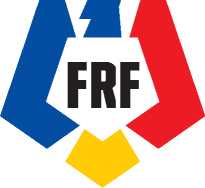 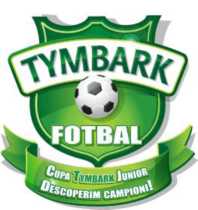 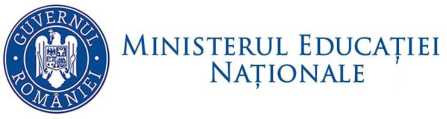 Localitatea:	Telefon:	 Fax:	E-mail:	Nr	 Data:	VIZAT               INSPECTOR ŞCOLAR PENTRU EDUCAŢIE FIZICĂ ŞI SPORT Către: INSPECTORATUL ŞCOLAR AL JUDEȚULUI VASLUI                                                   FORMULAR DE ÎNSCRIERECategoria de vârstă U	LA FAZA.............................................., organizată în localitatea 	, jud	, la data de..........................., ne înscriem şi participăm cu următoarea delegaţie  oficială:1). Conducător oficial delegaţie (poate reprezenta una sau mai multe discipline sportive):Dl./D-na	, având funcţia de	la(unit. de învăţământ)	, se legitimează cu C.I. seria	,nr	, adresa de email	, nr telefonmobil	şi oficiază ca delegat pentru (echipa/ele, elevul/ii, ramura/ilesportivă/e)	Conducătorul oficial al delegaţiei este direct răspunzător de corectitudinea întocmirii documentelor necesare participării la competiţie şi pe perioada desfăşurării acesteia. Răspunde de respectarea întocmai a prevederilor Regulamentului de desfăşurare a competiţiei, a regulamentului disciplinei sportive. Răspunde de securitatea, integritatea şi disciplina elevilor, precum şi de respectarea prevederilor regulamentelor de către aceştia, pe perioada deplasărilor şi pe perioada desfăşurării competiţiilor.Confirmăm că toţi participanţii sunt apţi pentru efort fizic/competiţie conform documentelor anexate (ştampilă pe tabel sau adeverinţă medicală elev)*campuri obligatorii: adresa de e-mail si nr telefon profesor2). TABEL NOMINAL CU ELEVII SPORTIVI AI UNITĂŢII NOASTRE DE INVAŢAMANT:   PROFESOR,            Conducător oficial delegaţie